      No. 286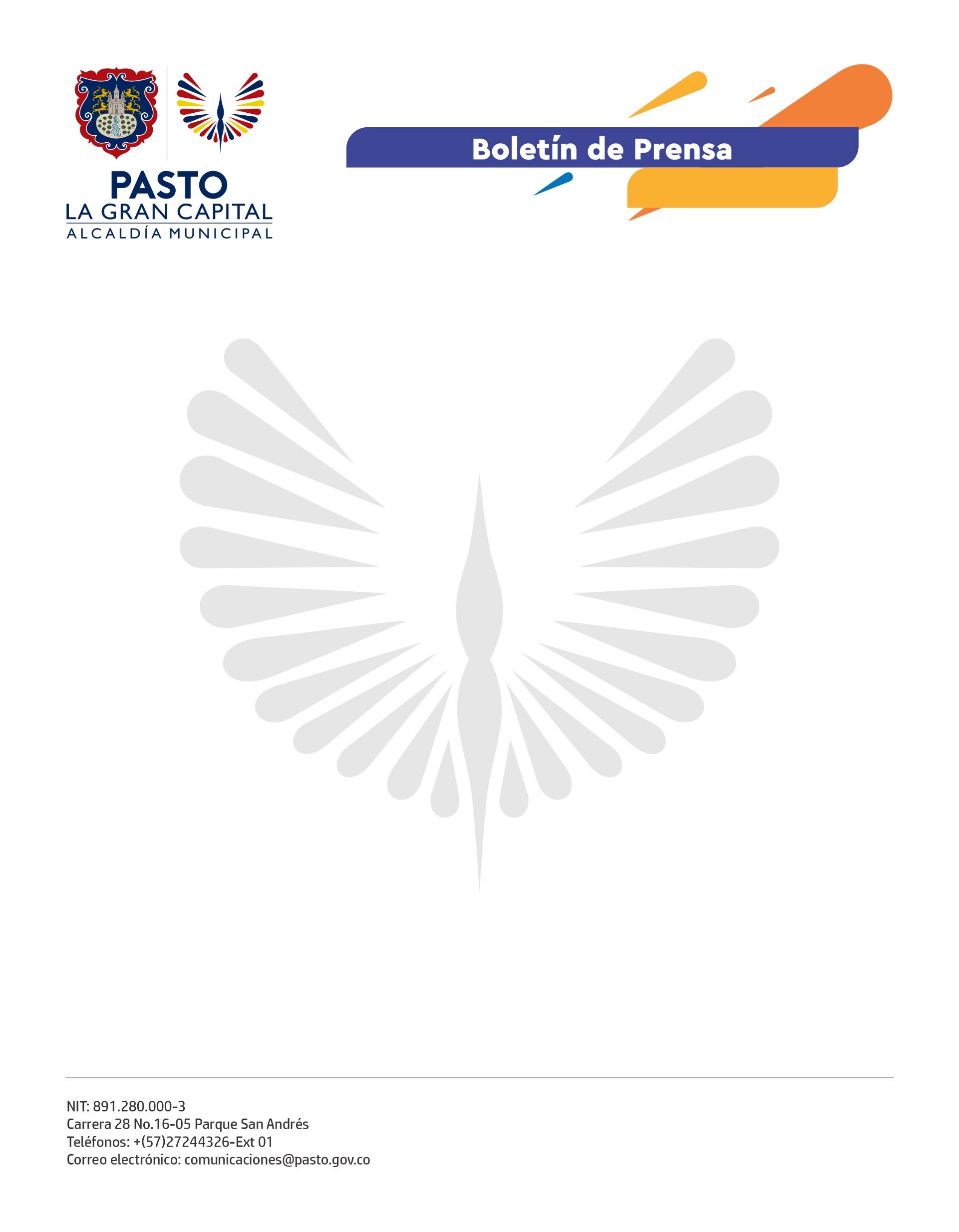 15 de mayo de 2022SUBSECRETARÍA DE CULTURA CIUDADANA DESARROLLÓ PRIMER LABORATORIO DE INNOVACIÓN SOCIAL CON EDILES DEL MUNICIPIOLos laboratorios de innovación social son espacios académicos que se enfocan en la búsqueda de soluciones conjuntas dentro de una comunidad, por eso, la Subsecretaría de Cultura Ciudadana empezó a implementar esta estrategia con los ediles del municipio para fortalecer sus comunas y corregimientos a través del trabajo colectivo. “A partir de la innovación social, buscamos soluciones a las diferentes problemáticas que se presentan en la ciudad; en esta oportunidad, nos reunimos con los ediles para explorar necesidades y expectativas conjuntas dentro de sus sectores y después llegar a una sola solución que incluya las distintas opiniones y posiciones que los líderes plantean”, explicó el subsecretario de Cultura Ciudadana, Julio César Ramírez. La Presidenta de ASOJAL, Nidia Azucena Peñafiel Rodríguez, resaltó la actividad como positiva porque los impulsa a trabajar en equipo para detectar situaciones comunes en su entorno y resolverlas como líderes en apoyo a la Administración Municipal.“Para nosotros los ediles estos temas son importantes, porque estamos acostumbrados a tratar solo aspectos de infraestructura, pero en la sociedad existen otros problemas que influyen en la calidad de vida de las personas; pienso que las alcaldías deben promover más estos talleres porque en la ciudad se podrían resolver varios inconvenientes a través del cambio de mentalidad de la gente”, puntualizó.La edil del corregimiento de Mocondino, Jenny Johana Jojoa, agradeció al Alcalde Germán Chamorro de la Rosa y a la Subsecretaría de Cultura Ciudadana por generar estos espacios que brindan herramientas para aportar al cambio de la sociedad, especialmente de los jóvenes.  En el taller inicial, que contó con el apoyo de la Secretaría de Desarrollo Comunitario, participaron 25 ediles de distintas comunas y corregimientos, quienes por primera vez hicieron parte de esta dinámica que les permitirá identificar dificultades similares, entrenar la inteligencia colectiva y fomentar la participación para encontrar soluciones que mejoren su entorno desde una perspectiva innovadora y ciudadana.